Bestätigung über die Teilnahme am außerschulischen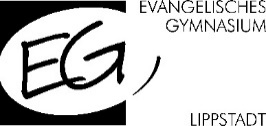 Teamprojekt durch den Verein/die Institution mit LeistungsbemerkungIch/Wir bestätigen, dass ______________________________________________________ regelmäßig am außerschulischen Teamprojekt wie unten aufgeführt teilgenommen hat. Die Leistungen sind folgendermaßen zu bewerten:  hat mit besonderem Erfolg teilgenommen  hat mit Erfolg teilgenommen  hat teilgenommenDie Fehlzeiten betrugen   __________________  Unterrichtseinheiten.Datum ________________   Stempel + Unterschrift Kooperationspartner ___________________________